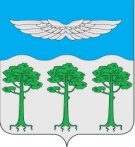 Администрация Борского сельсоветаТУРУХАНСКОГО РАЙОНАКРАСНОЯРСКОГО КРАЯО внесении изменений в постановление администрации Борского сельсовета от 21.09.2015 № 56-п «Об утверждении административного регламента муниципального образования Борский сельсовет Туруханского района Красноярского края по предоставлению муниципальной услуги: «Прием заявлений и выдача схем расположения земельных участков на кадастровом плане территории»В соответствии Федеральным законом от 05.12.2022 г. № 509-ФЗ «О внесении изменений в Земельный кодекс и статью 3.5. Федерального закона «О введении в действие Земельного кодекса РФ», руководствуясь статьями 17, 20  Устава Борского сельсовета, ПОСТАНОВЛЯЮ:1. Внести в постановление администрации Борского сельсовета от 21.09.2015 № 56-п «Об утверждении административного регламента муниципального образования Борский сельсовет Туруханского района Красноярского края по предоставлению муниципальной услуги: «Прием заявлений и выдача схем расположения земельных участков на кадастровом плане территории» следующие изменения:1.1. В пункте 2.4 раздела 2 Административного регламента слова и цифры «18 календарных дней» заменить словами и цифрами «20 дней».  2. Настоящее постановление вступает в силу после его официального опубликования в информационном бюллетене «Борский вестник» и подлежит размещению на официальном сайте администрации Борского сельсовета http://borchane.ru. 3. Контроль за исполнением постановления возложить на главу Борского сельсовета. И.о. главы Борского сельсовета                                          Е.А. ВегелинПОСТАНОВЛЕНИЕ 11.10.2023г.       п. Бор            № 110-п